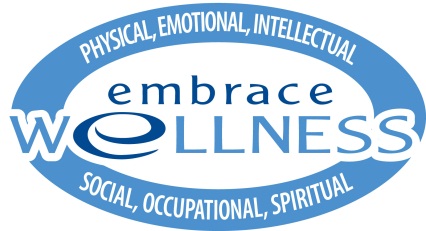 Employee Insurance Discount Enrollment FormParticipation in the January 2018 Wellness Screening and this form are required to receive and/or continue to receive the wellness premium incentive starting July 1st.  (Form must be turned in by June 30, 2018)Employee Name:  ___________________________________________________	I participated in the 2018 Wellness Screening: Yes:  _____  Date of Appointment with Physician (to review results): ____________________	I have reviewed the results of the wellness screening and made recommendations accordingly.Physician Signature:  _______________________________________	Elim Wellness Activity Log  (minimum 3 activities)*Check your emails for wellness activities. Wellness activities to date: More Matters (Fruit/Veg tracking sheet), Beachball Volleyball/Wellness Wednesday, Cook/Tester Healthy Cook-off, Meal Prep 101, Financial Wellness Series, Christmas Angel and/or Flu Shot. Continue to check your emails for more Wellness Activities.I verify that all information contained above is true and accurate to the best of my knowledge.___________________________________________        _____________Employee Signature						Date*Note: to be eligible for the $30/month insurance discount you must participate in the January Screening and return this signed form to HR no later than June 30, 2018.Wellness Activity